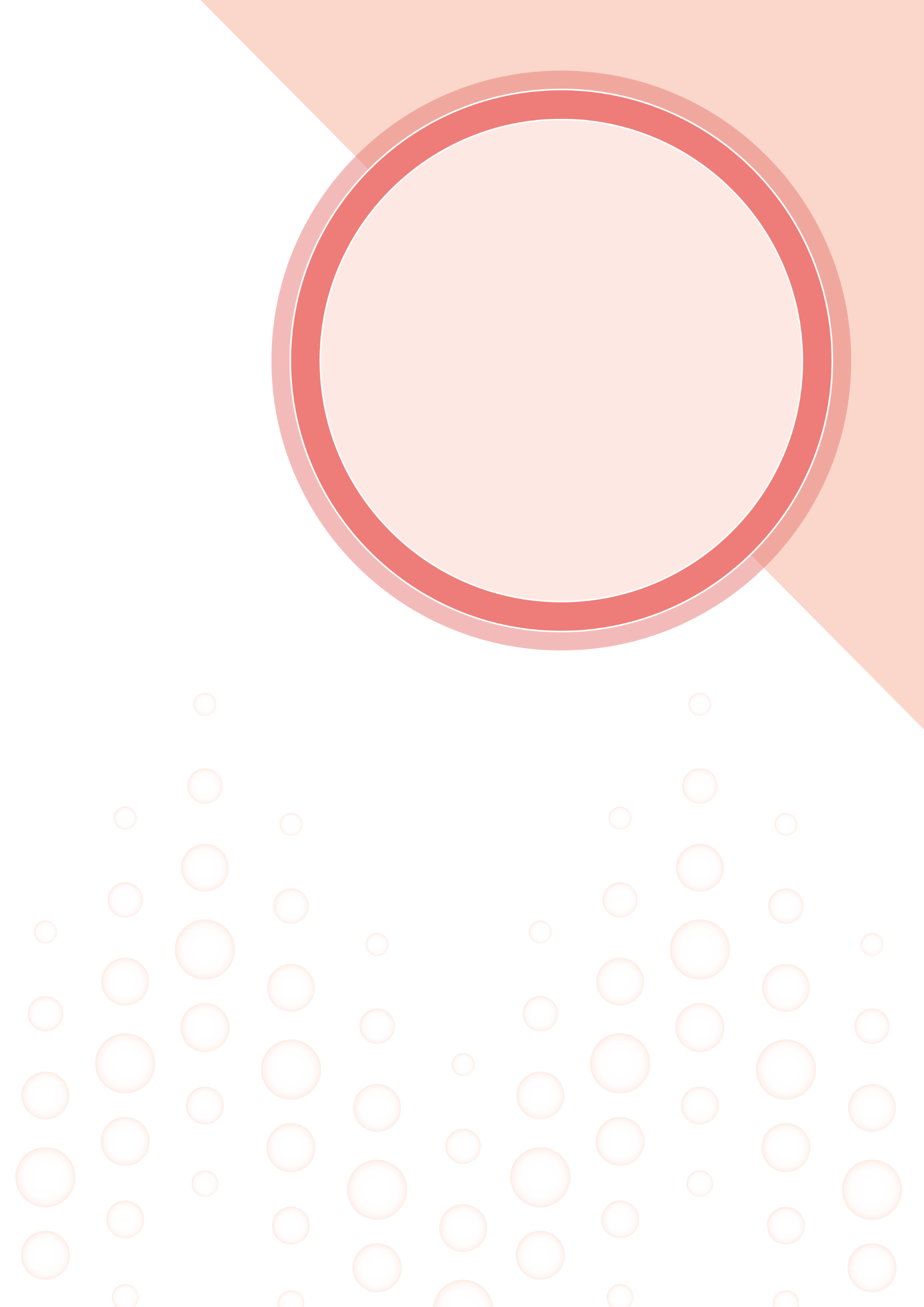 Promoting Values Education through English Sayings of Wisdom in SchoolsValues education aims to cultivate in students positive values and attitudes and provide them with all-round learning experiences conducive to their whole-person development. Values education can be strengthened through the use of a wide array of learning and teaching resources which provide contexts for students to explore a variety of value-laden issues and stimuli for critical and imaginative responses. One fertile source of learning resources for fostering positive values and attitudes is sayings of wisdom (SOW). SOW, which include proverbs, quotes, maxims and adages, are words that provoke thinking, share insights and experience, and explore meaning in life. They are concise, easy to remember and relevant to students’ everyday life. They are not only melodic and witty, but are also characterised by brevity and they provide room for different interpretations of meaning.Appreciating the meaning and beauty of the sayings can be uplifting and inspiring to students of all year levels. As students visualise, conceptualise and share their own understandings about the SOW, be it in the form of art, poetry, prose or other means, their creativity and communication competence are enhanced. Through exploring and appreciating the beauty of SOW, students will be enlightened by the cultural knowledge and the teachings embedded in the words of wisdom, and their language awareness and literacy skills will be enhanced by analysing the literary techniques (e.g. rhyme, alliteration, puns, assonance) used in the sayings. Opportunities abound for teachers to make use of these literary gems as a vehicle for nurturing positive values and attitudes in students and enriching their English learning experiences.Holistic Planning of the School Curriculum for Integrating Values Education into the School English Language CurriculumSchools are encouraged to promote values education through providing holistic learning experiences in the school curriculum. The following provides some strategies and examples for English Language curriculum leaders to organically integrate values education into the school English Language curriculum. Given the cross-curricular nature of values education and the whole-school approach that it requires, schools are encouraged to synergise the efforts of teachers of different   Key Learning Areas and functional groups as well as stakeholders in teaching, discussing, modelling and practising different positive values and attitudes.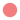 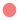 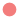 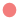 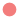 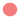 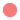 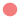 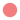 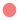 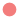 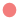 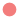 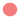 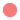 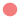 A School Plan in Action – Nurturing Positive Values and Attitudes through English Sayings of Wisdom and the “Week of Hope”A variety of learning activities can be organised throughout the school year to create an environment conducive to English learning and nurturing positive values and attitudes. Through hosting a school-based activity week (e.g. “Week of Hope/Gratitude/Kindness”), students are provided with holistic learning experiences and opportunities to apply what they have learnt in context. The plan below is an example illustrating how schools can structure learning activities throughout the school year and feature a “Week of Hope” to foster positive values and attitudes. The suggested activities are suitable for both primary and secondary schools. Teachers can select and adapt them to suit the needs of students of different capabilities.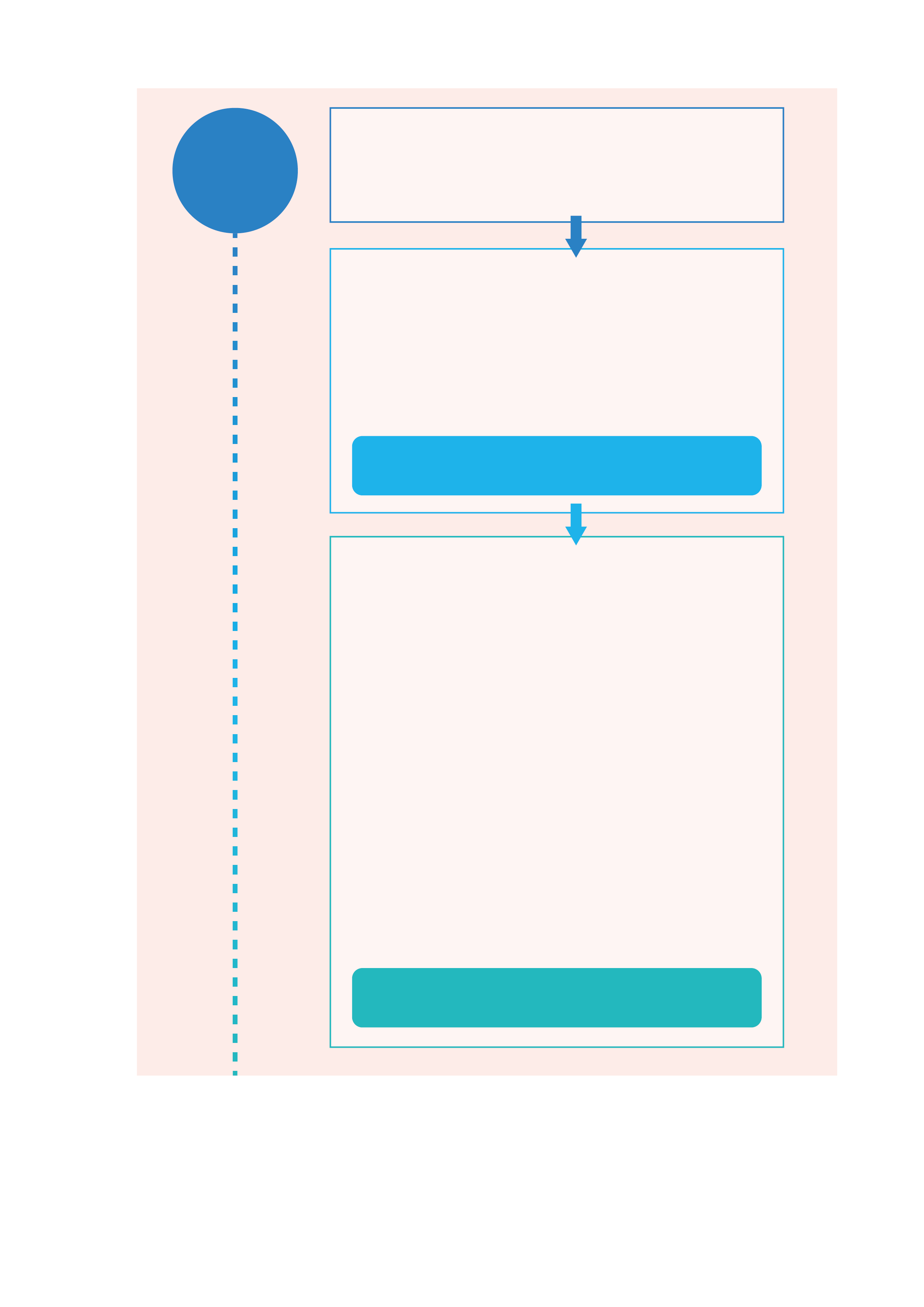 Stage 2:ImplementationRefer to Part 2 “Promoting Sayings of Wisdom in the English Language Classroom” for more suggestions.StrategyExampleIntegration of cognition, affection  and action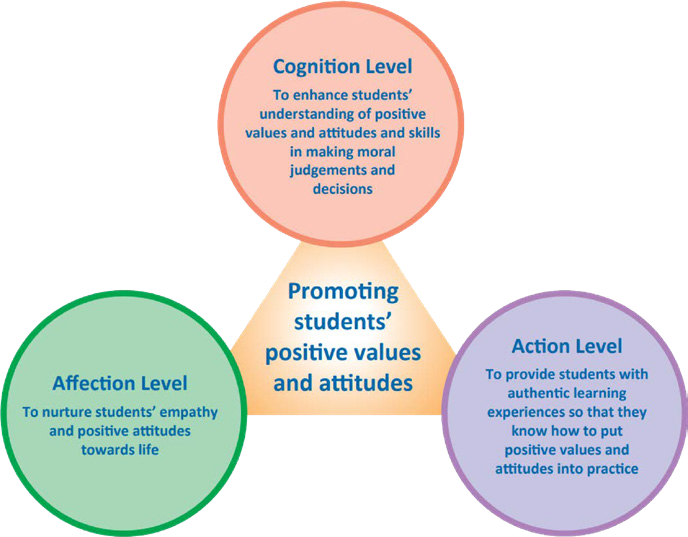 Figure 6A.1 Integration of Cognition, Affection and Action (p.10, Booklet 6A, Secondary Education Curriculum Guide (2017))Diagram 3.2 Integration of Cognition, Affection and Action (3.3.2, Chapter 3A, Basic Education Curriculum Guide (2014))A text about motivational Paralympic athletes who beat the odds in their sporting career is identified for the S4 learning topic “The World of Sports”.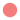 At cognition level, students are guided to identify the positive attributes (e.g. perseverance, resilience) of the athletes and  analyse the reasons for their success.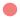 For the affective domain, the teacher develops students’ empathy by asking them to put themselves in the shoes of the Paralympic athletes and empathise with the challenges faced by athletes with a disability.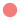 To enable students to put positive values and attitudes into action, the teacher asks students to research on underprivileged  groups in society and suggest how the Government can support the needy.Provision of holistic and balanced learning experiences through integrating classroom learning, practical experience and learning environmentS2 students take part in a charity project on the theme “Charities and Helping Others” to promote students’ integrative use of language skills.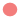 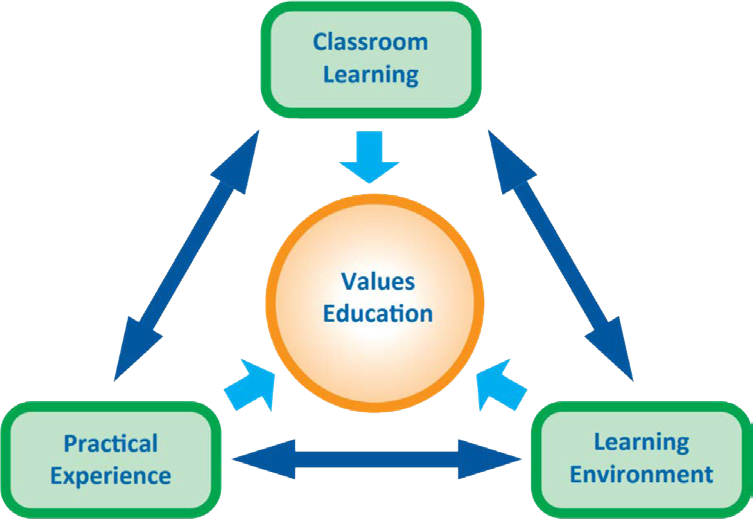 Figure 6A.2 Major Components for the Implementation of Values Education (p.11, Booklet 6A, Secondary Education Curriculum Guide (2017))Diagram 3.3 Integration of Learning Elements in MCE (3.3.3, Chapter 3A, Basic Education Curriculum Guide (2014))The project starts with a talk by a social worker on underprivileged children who are deprived of education. Students then discuss the roles and responsibilities of the more fortunate ones to understand the importance of social responsibility.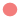 Students are then asked to sign a “contract” to commit themselves to a series of fundraising events leading up to the “Jumble Charity Sale” to support children’s right to education.